Перпендикулярность прямой и плоскости. Угол между прямой и плоскостьюЗадание:Законспектировать теоретический материалИз вершины прямоугольника АВСD восставлен перпендикуляр АК  к его плоскости. Расстояния от точки К до других вершин равны 6 см, 7 см, 9 см. Найдите длину перпендикуляра АК.Литература: Лисичкин В.Т. Математика в задачах с решениями: учебное пособие, Лань 2020. с.152-160 Режим доступа: https://e.lanbook.com/reader/book/126952 Срок выполнения – до 4 декабря 2021г.Выполненные задания присылать в группу в контакте:https://vk.com/club209070262 Тема письма:    Воробьев А.,   ОЖВХ-111,   02 декабряПерпендикулярность прямой и плоскости. Угол между прямой и плоскостьюПерпендикулярность прямых и плоскостейДве прямые в пространстве называются перпендикулярными, если угол между ними составляет .Перпендикулярные прямые могут пересекаться и могут быть скрещивающимися.
Лемма. Если одна из двух параллельных прямых перпендикулярна к третьей прямой, то и другая прямая перпендикулярна к этой прямой.
Определение. Прямая называется перпендикулярной к плоскости, если она перпендикулярна к любой прямой, лежащей в плоскости.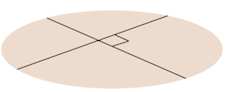 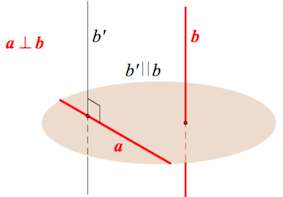 а могут быть скрещивающимися:Признак перпендикулярности прямой и плоскостиЕсли прямая перпендикулярна каждой из двух пересекающихся прямых плоскости, то она перпендикулярна этой плоскости.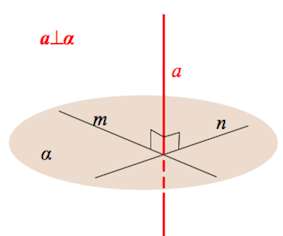 Свойства перпендикулярных прямой и плоскости1). Две прямые, перпендикулярные одной и той же плоскости, параллельны.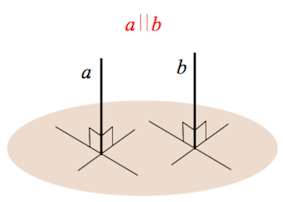 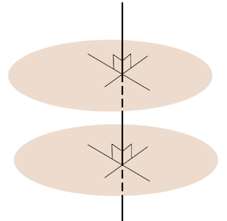 2). Прямая, перпендикулярная одной из двух параллельных плоскостей, перпендикулярна и другой плоскости.3). Две плоскости, перпендикулярные одной и той же прямой, параллельны между собойУгол между прямой и плоскостьюУгол между прямой и плоскостью – угол между прямой и ее проекцией на плоскостьЕсли две прямые лежат в одной плоскости, угол между ними легко измерить — например, с помощью транспортира. А как измерить угол между прямой и плоскостью?Пусть прямая пересекает плоскость, причем не под прямым, а под каким-то другим углом. Такая прямая называется наклонной.Опустим перпендикуляр из какой-либо точки наклонной на нашу плоскость. Соединим основание перпендикуляра с точкой пересечения наклонной и плоскости. Мы получили проекцию наклонной на плоскость.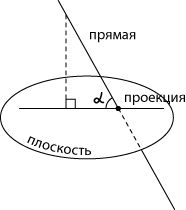 Угол между прямой и плоскостью — это угол между прямой и ее проекцией на данную плоскость.Обратите внимание — в качестве угла между прямой и плоскостью мы выбираем острый угол.Если прямая параллельна плоскости, значит, угол между прямой и плоскостью равен нулю.Если прямая перпендикулярна плоскости, ее проекцией на плоскость окажется точка. Очевидно, в этом случае угол между прямой и плоскостью равен 90°.Теорема о трех перпендикулярахТеоремаЕсли прямая, проведенная на плоскости через основание наклонной, перпендикулярна её проекции, то она перпендикулярна и самой наклонной (рис. 1).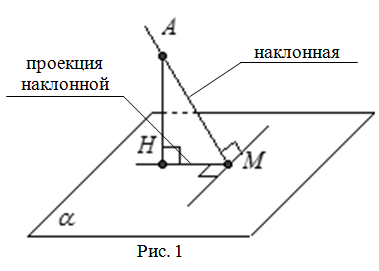 ТеоремаОбратная теореме о трех перпендикулярахЕсли прямая, проведенная на плоскости через основание наклонной, перпендикулярна самой наклонной, то она перпендикулярна и её проекции.ПримерЗадание. Высота прямоугольного треугольника ABC, опущенная на гипотенузу, равна 9,6. Из вершины C прямого угла восставлен к плоскости треугольника ABC перпендикуляр CM, причем CM=28. Найти расстояние от точки M до гипотенузы AB.Решение. Пусть CH - высота заданного прямоугольного треугольника ABC (рис. 3).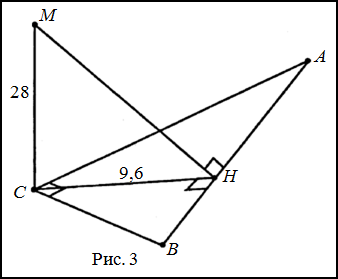 Тогда MH - наклонная к плоскости треугольника ABC, а CH - проекция этой наклонной на плоскость треугольника.Так как CH⊥AB, то по теореме о трех перпендикулярах и MH⊥AB. Значит, длина отрезка MH равна искомому расстоянию от точки M до гипотенузы AB.Из прямоугольного треугольника MCH по теореме Пифагора находим, чтоОтвет. 